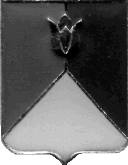 РОССИЙСКАЯ ФЕДЕРАЦИЯАДМИНИСТРАЦИЯ КУНАШАКСКОГО МУНИЦИПАЛЬНОГО РАЙОНАЧЕЛЯБИНСКОЙ ОБЛАСТИПОСТАНОВЛЕНИЕот  ___10.06______2019г. №_759__В соответствии со статьей 179 Бюджетного кодекса Российской Федерации, Уставом Кунашакского муниципального района ПОСТАНОВЛЯЮ:	1. Внести изменения в муниципальную программу «Повышение безопасности дорожного движения в Кунашакском муниципальном районе» на 2017-2019 годы», утвержденную постановлением администрации Кунашакского муниципального  района от 24.11.2016г. N1460, согласно приложениям 1,2.2. Отделу информационных технологий администрации Кунашакского муниципального района (Ватутин В.Р.) разместить настоящее постановление на официальном сайте администрации Кунашакского муниципального района.3. Организацию выполнения настоящего постановления возлагаю на себя.Исполняющий обязанностиГлавы района                                                                                      Р.Я. МухарамовПодпрограмма «Создание безопасных условий для движения пешеходов в Кунашакском муниципальном районе на 2017-2019 годы».Порядок финансирования мероприятий на 2019 годРуководитель управления по ЖКХСЭ                                                                   Р.Я. МухарамовПодпрограмма «Содержание, ремонт и капитальный ремонт автомобильных дорог общего пользования районного значения в Кунашакском муниципальном районе на2017-2019 годы».Порядок финансирования мероприятий на 2019 годРуководитель управления по ЖКХСЭ                                                                    Р.Я. МухарамовО внесении изменений в муниципальную программу  «Повышение безопасности дорожного движения в Кунашакском муниципальном районе на 2017-2019 годы»ПРИЛОЖЕНИЕ 1к постановлению Главы администрацииКунашакского муниципального района       от 24.11.2016 г. №1460в редакции постановления Главы администрацииКунашакского муниципального районаот  ______10.06_________2019г. №_759_№ п\пНаименованиеСумма, руб.Исполнитель1ПИР по объекту «строительство тротуара и уличное освещение по ул. Челябинская в с.Кунашак Кунашакского муниципального района»440 000УЖКХСЭ2Приобретение (закупка) целевой литературы, методических пособий по безопасности дорожного движения для образовательных учреждений, изготовление социальной рекламы по профилактике детского дорожно-транспортного травматизма, воспитание транспортной культуры у детей и подростков (выставка рисунков «Безопасное поведение на дорогах», проведение детских соревнований «Безопасное колесо», «Папа, мама, я и ПДД»)15 000Управление образования3ПИР по устройству светофорного объекта на пересечении улиц Совхозная - Ш.Тимергалиной в с.Кунашак Кунашакского района0УЖКХСЭ4ПИР по объекту «реконструкция светофора пер.Ленина-Коммунистическая в с.Кунашак Кунашакского муниципального района»99 000УЖКХСЭ5СМР по объекту «реконструкция светофора пер.Ленина-Коммунистическая в с.Кунашак Кунашакского муниципального района»1 711 742УЖКХСЭ6Экспертная оценка сметной документации по объекту: «Благоустройство общественной территории – тротуар по ул. Победы в с.Кунашак»12 000УЖКХСЭ7Разработка эскизного проекта по объекту: «Благоустройство общественной территории – тротуар по ул. Победы в с.Кунашак»25 000УЖКХСЭ8Разработка проектов организации дорожного движения (ПОДД), оборудование пешеходных переходов для муниципальных объектов Кунашакского района Челябинской области100 000УЖКХСЭИТОГО:2 402 742ПРИЛОЖЕНИЕ 2к постановлениюГлавы администрацииКунашакского муниципального района       от 24.11.2016 г. №1460в редакции постановления Главы администрацииКунашакского муниципального районаот  _____10.06__________2019г. №_759-№ п\пНаименованиеМестный бюджет, руб.Областной бюджет, руб.Исполнитель1Содержание дорог местного значения в Кунашакском муниципальном районе16 522 4200УЖКХСЭ МБУ «Дорсервис»2Лизинг дорожной техники (экскаватор)1 000 0000УЖКХСЭ МБУ «Дорсервис»3Приобретение рециклера асфальтобетона ЕМ-61001 032 666,700УИиЗО4Ремонт автодороги по ул. Николаева в с.Кунашак Кунашакского муниципального района331 6414 000 000УЖКХСЭ5Ремонт автодороги по ул.Ленина в с.Большой Куяш (от церкви до ул. Калинина) Кунашакского муниципального района1 472 8944 491 490УЖКХСЭ6Ремонт автодороги по ул. Барыя Султанова в с.Халитово Кунашакского муниципального района366 5986 000 000УЖКХСЭ7Ремонт автодороги по ул.Базарная в с.Усть-Багаряк Кунашакского муниципального района1 029 1762 700 000УЖКХСЭ5Благоустройство центральной площади в с.Кунашак Кунашакского муниципального района3 080 179,610УЖКХСЭ6Капитальный ремонт автодороги по ул. Свердлова в с.Кунашак Кунашакского муниципального района2 010 319,380УЖКХСЭ7Технический надзор за выполнением работ по объекту: «Капитальный ремонт автодороги по ул. Свердлова в с.Кунашак Кунашакского муниципального района» 39 7850УЖКХСЭ8ПИР на разработку ливневой канализации  в п.Муслюмово ж.д. ст. Кунашакского муниципального района 1 000 0000УЖКХСЭ9ПИР на разработку ливневой канализации  по ул. Ленина, Коммунистическая в с.Кунашак Кунашакского муниципального района00УЖКХСЭ10Экспертная оценка сметной документации по объекту: «Благоустройство общественной территории 1-го микрорайона в с.Кунашак»12 0000УЖКХСЭ11Разработка эскизного проекта по объекту: «Благоустройство общественной территории 1-го микрорайона в с.Кунашак»30 0000УЖКХСЭ12Экспертная оценка сметной документации по объекту: «Благоустройство общественной территории по ул.Коммунистическая в с.Кунашак»12 0000УЖКХСЭ13Благоустройство внутридворовой территории д/с «Миляш» в с.Кунашак375 606,510УЖКХСЭ14Разработка топографической съемки для благоустройства общественной территории по ул.Ленина с.Кунашак15 0000УЖКХСЭ15Разработка эскизного проекта по объекту: «Благоустройство прилегающей территории памятника "Скорбящей матери" в с.Кунашак Кунашакского района Челябинской области»20 0000УЖКХСЭ16Благоустройство парка «Победы» в с.Сары Кунашакского района300 0000Саринское с/пИТОГО:28 650 286,217 191 490ВСЕГО:45 841 776,245 841 776,245 841 776,2